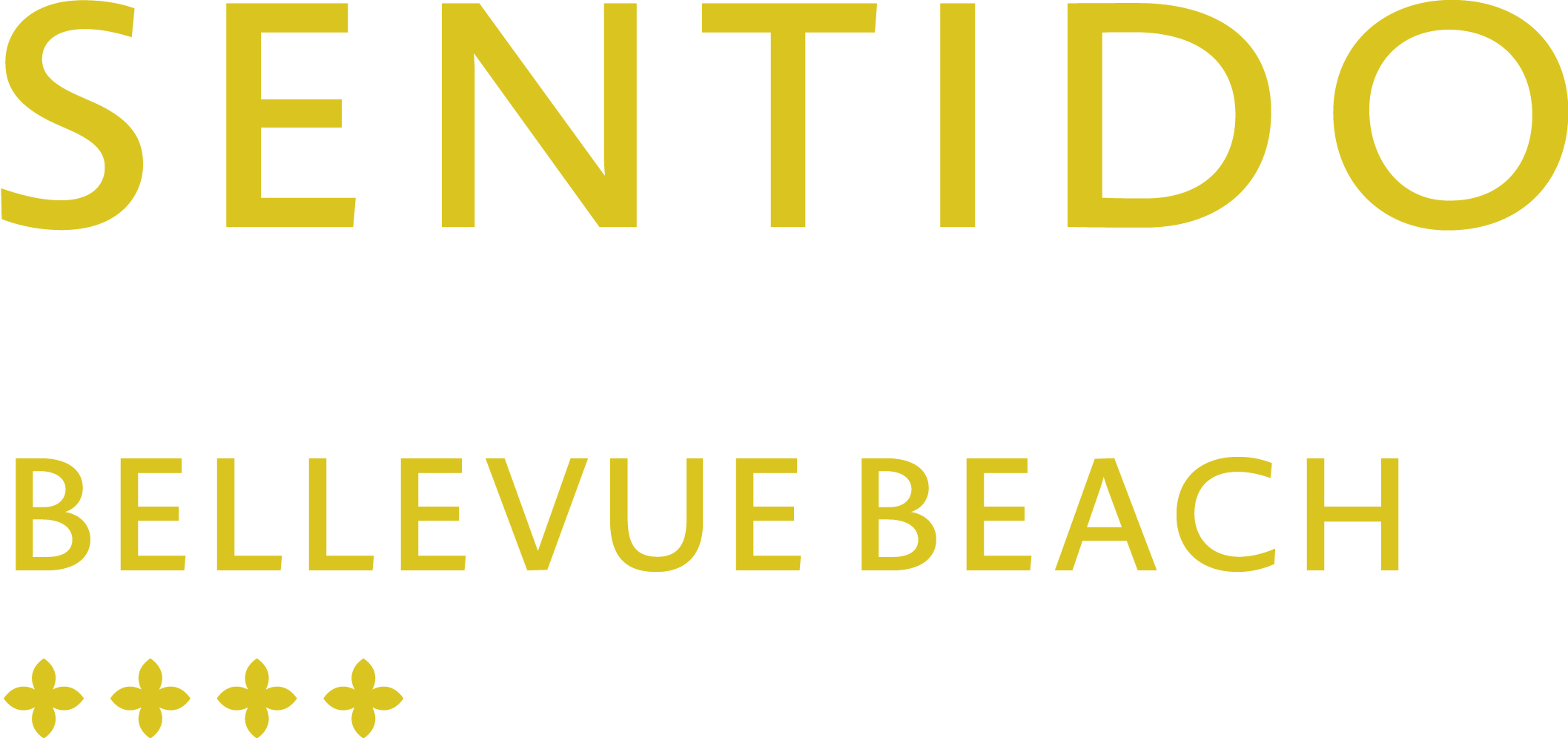 ALL INCLUSIVE+SUMMER CONCEPT 2024MAIN RESTAURANT WITH PANORAMIC SEA VIEW TERRACE “BELLEVUE”BBQ & Bulgarian Traditional Cuisine meals – once per week depending on weather conditionsPOOL BAR ON THE BEACH PROMENADE ”BELLEVUE” Working hours:  09:00 – 23:00Drinks: water, non-alcoholic drinks, juices, beer, wine, local spirits and liquors coffee, tea. Alcoholic and non-alcoholic cocktails. Self-service.LOBBY BAR “BELLEVUEWorking  hours 08:30 – 23:00Drinks: water, non alcoholic drinks, juices, beer, wine, local spirits and liquors coffee, tea. Alcoholic and non-alcoholic cocktails. Self-service.Afternoon sweets: 15:00 – 17:00  /Fruits, Ice cream and sweets /POOL  Outdoor swimming pool with children’s section /shared with the guests of the neighbouring hotel/ Sunbeds and umbrellas at the pool - upon availabilityBEACH One umbrella and two sunbeds per unit free on the beach / upon availability, 30May - 30Sep/Bеach towels available against deposit – 25.00 BGN /09:00-11:00 & 14:00-16:00/ It is not allowed to reserve sunbeds beforehand by placing towels, clothes or other personal objects.FOR CHILDRENSPORT  ENTERTAINMENT  /Beach volleyball, Boccia, Darts, Aqua gymnastics/АDDITIONAL SERVICES  *Wi-Fi – free of charge   *Table tennis – free of charge   *Fitness – free of chargeSafety deposit box- free of chargeSERVICES AT EXTRA CHARGECheck-in: 15:00  Check-out: 12:00*ALL INCLUSIVE Service starts at 15:00 pm on the arrival date and ends with late breakfast /11:00-12:00/on check-out date.* The hotel reserves the right to change the ALL INCLUSIVE services.There may be changes in the services offered and working hours in the low season or due to force majeure.Breakfast buffet 7:00 – 10:00Lunch buffet     12:00 – 14:00  Dinner buffet     18:00 – 21:00 PANORAMIC SEA VIEW TERRACELate Breakfast    10:00 -11:00Afternoon snacks 15:00 -17:00Drinks: water, non-alcoholic, coffee, cold and hot drinksDrinks: water, non-alcoholic, beer, wine, coffee, cold and hot drinksDrinks: water, local alcoholic and non-alcoholic, beer, wine, coffee, hot and cold drinksHot-dogs, Burgers, Pizza, French fries, WafflesHot-dogs, Burgers, Pizza, French fries, WafflesMini Club for 4-12 years old kidsHigh chairsGame zone/extra charge/Baby cot - on request, 5.00 BGN per dayTelephone in the roomMassage /on the beach/Bicycles for rentMini-barCurrency exchange;Laundry serviceLate check out –upon availabilityRoom serviceTaxiParking -20.00 BGN per day. It is not possible to reserve a parking place in advance